Trinity Church of England School is a leading school in the Computing At School Network of Excellence. We have an on-going partnership with the BBC and participated in the beta test of the BBC micro:bit. Trinity has recently upgraded both the hardware and software suites with the latest gadgets in the market. We use one of the fastest broadband network to support our local area networks.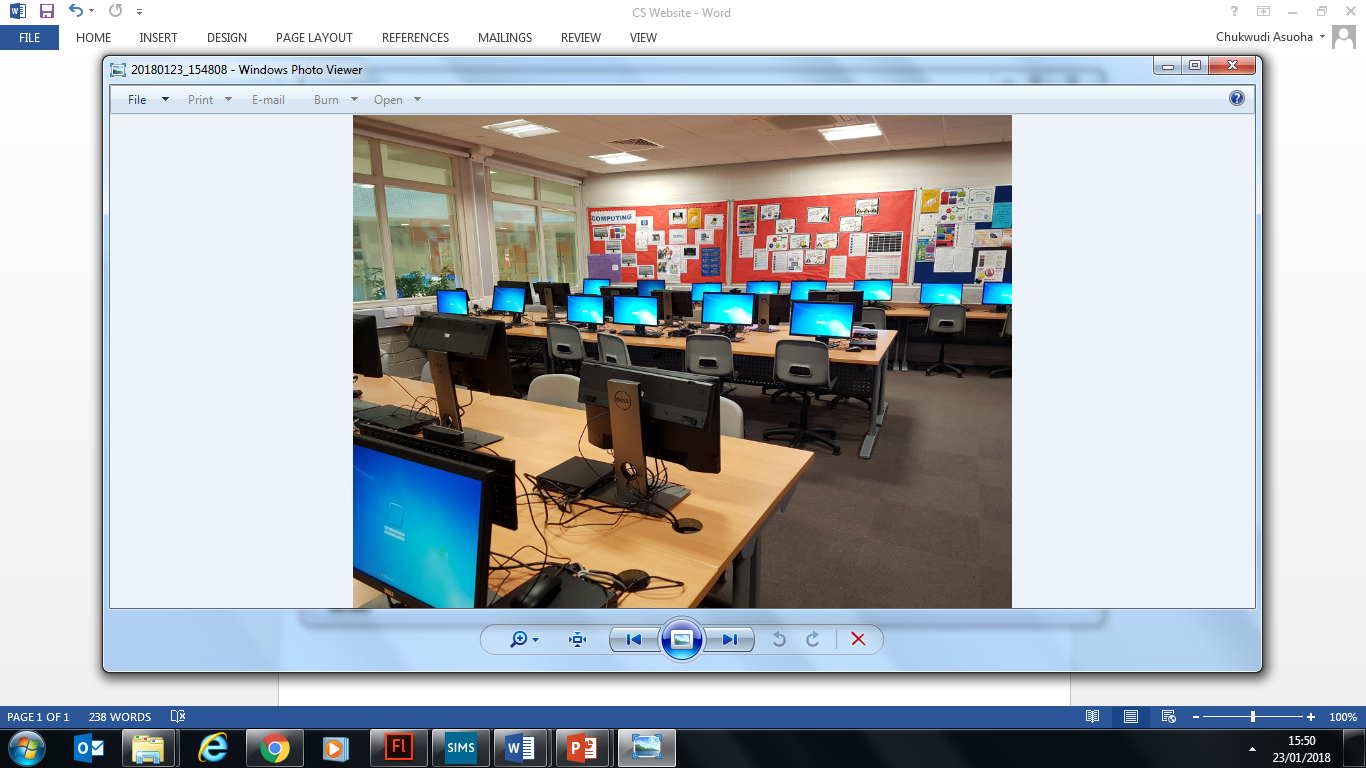 
In Year 7 our aim is to provide a balanced, appropriate and challenging curriculum, which allows our students to develop their potential to the fullest extent possible. Our programmes of study fully meet the legal requirements of the National Curriculum. The topics studied are Living in a Digital World, Computational Thinking, Hardware and Software, Binary and Data Representation, Scratch programming and introduction to textual programming using Python language. These learning pathways, equip our students with the skills to develop into independent learners.

In year 8 students begin to learn how to apply these Computing capabilities independently by carrying out creative projects in digital applications, Web Design using HTML and CSS, Computer Networks and Computational Logic. The skills they learn in this year will help to equip them for further study in all subjects and for life.
Students choose their options at the end of year 8. We have two options available: Certificate in Digital Applications (CiDA Level 2) and GCSE Computer Science.
Year 9-11 GCSE Computer Science (Edexcel): Students undertake assignments and learning activities to introduce the fundamental concepts of computer science, problem solving, data representation, computer systems, hardware and software, networks, computer programming and the bigger picture.Year 9-11 Certificate in Digital Applications (CiDA Level 2): Our CiDA qualifications aim to empower learners to play an active role in the digital sector rather than being simply consumers of digital content. Tailor-made to meet the needs of today’s creative industries, the qualifications cover imaging, creative multimedia, website development and computer game production.These skills allow them to make an informed choice about their future options for colleges and universities and will enable them to perform high level problem solving and logical analysis to many areas of life that extend beyond ICT and computers.For more detailed information about our GCSE Computer Science option, click hereFor more detailed information about our CiDA Level 2 option, click here.To download our Introduction to Python Programming, click here.